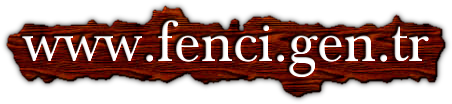 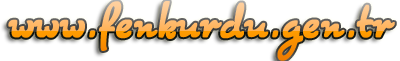 Daha fazla yazılı sorusu ve evraka  https://www.facebook.com/groups/fenkurdu  öğretmen grubumuzdan ulaşabilirsiniz.ADI		:                                                  2019–2020 EĞİTİM ÖĞRETİM YILISOYADI	               :                                       ……………………………………………… ORTAOKULU SINIFI		:                                                  6.SINIFLAR  FEN BİLİMLERİ  DERSİ      NUMARASI	:                                                        1. DÖNEM 1. YAZILI SINAVIADI		:                                                  2019–2020 EĞİTİM ÖĞRETİM YILISOYADI	               :                                       ……………………………………………… ORTAOKULU SINIFI		:                                                  6.SINIFLAR  FEN BİLİMLERİ  DERSİ      NUMARASI	:                                                        1. DÖNEM 1. YAZILI SINAVIADI		:                                                  2019–2020 EĞİTİM ÖĞRETİM YILISOYADI	               :                                       ……………………………………………… ORTAOKULU SINIFI		:                                                  6.SINIFLAR  FEN BİLİMLERİ  DERSİ      NUMARASI	:                                                        1. DÖNEM 1. YAZILI SINAVIADI		:                                                  2019–2020 EĞİTİM ÖĞRETİM YILISOYADI	               :                                       ……………………………………………… ORTAOKULU SINIFI		:                                                  6.SINIFLAR  FEN BİLİMLERİ  DERSİ      NUMARASI	:                                                        1. DÖNEM 1. YAZILI SINAVIPUAN:     (. . . . ) Dünya’nın tek doğal uydusu Ay’dır.(. . . . ) Uranüs iç gezegenlerden biridir.(. . . . )Meteorların yeryüzüne ulaşabilenlerine gök taşı denir.(. . . . ) Güneş tutulmasında Dünya’nın gölgesi Ay’ın üzerine düşer (. . . . ) Güneş tutulması her ay gerçekleşir.(. . . . ) En büyük dış gezegen satürndür.(. . . . ) En büyük iç gezegen marstır.(. . . . ) Merkürün Atmosferi yoktur.(. . . . ) Ay tutulması ayın yeni ay evresinde olur.(. . . . ) Astronomik birim zaman ölçmede kullanılır.(. . . . ) Dünya’nın tek doğal uydusu Ay’dır.(. . . . ) Uranüs iç gezegenlerden biridir.(. . . . )Meteorların yeryüzüne ulaşabilenlerine gök taşı denir.(. . . . ) Güneş tutulmasında Dünya’nın gölgesi Ay’ın üzerine düşer (. . . . ) Güneş tutulması her ay gerçekleşir.(. . . . ) En büyük dış gezegen satürndür.(. . . . ) En büyük iç gezegen marstır.(. . . . ) Merkürün Atmosferi yoktur.(. . . . ) Ay tutulması ayın yeni ay evresinde olur.(. . . . ) Astronomik birim zaman ölçmede kullanılır.2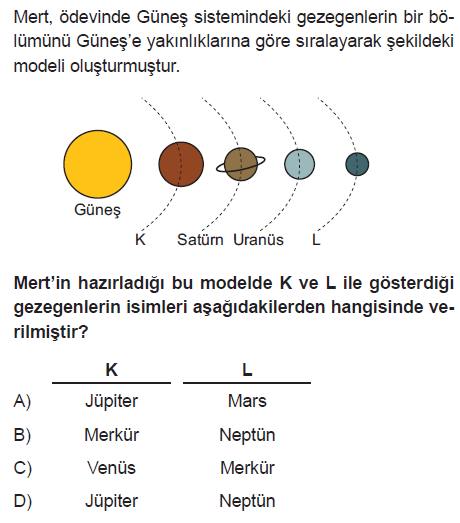 1. . . . . . . . . . . . . . ... . …. Güneş sistemindeki en büyük gezegendir.2……………………………….gezegeni en sıcak gezegendir. 3.Dış gezegenlerin en küçüğü……...…………….gezegenidir4. Güneş tutulması, Ay . . . . . . . . . . . . . . . ………. . . evresindeyken gerçekleşir.5.Doğal uydusu olmayan gezegenler………………………...6.Asteroit kuşağı…………......................……….gezegenleri arasındadır.7.Proteinlerin kimyasal sindirimi………..….organında başlar.8.Göğüs kemiği şekline göre….……………………...kemiktir.9.Kalbin …………….tarafında temiz kan bulunur.10.Safra…………………...besininin fiziksel sindirimini yapar.1. . . . . . . . . . . . . . ... . …. Güneş sistemindeki en büyük gezegendir.2……………………………….gezegeni en sıcak gezegendir. 3.Dış gezegenlerin en küçüğü……...…………….gezegenidir4. Güneş tutulması, Ay . . . . . . . . . . . . . . . ………. . . evresindeyken gerçekleşir.5.Doğal uydusu olmayan gezegenler………………………...6.Asteroit kuşağı…………......................……….gezegenleri arasındadır.7.Proteinlerin kimyasal sindirimi………..….organında başlar.8.Göğüs kemiği şekline göre….……………………...kemiktir.9.Kalbin …………….tarafında temiz kan bulunur.10.Safra…………………...besininin fiziksel sindirimini yapar.3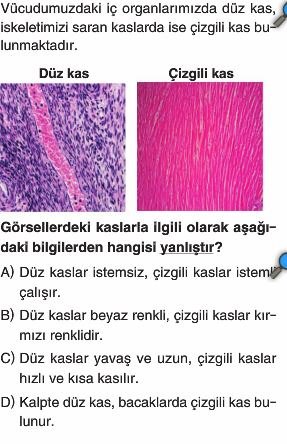 4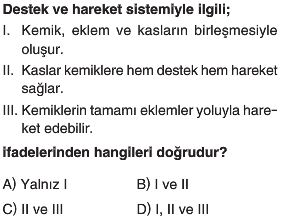 1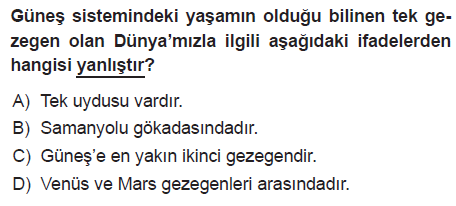 45Yutak ve yemek borusu için aşağıdaki özelliklerden hangisi ortaktır?A) Besinlerin sindirimini yapmaB) Besin iletimini sağlama C) Besin emilimini sağlamaD)Su ve mineral emilimini yapma9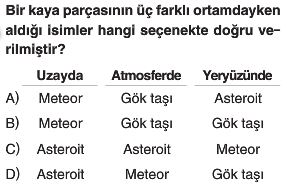 6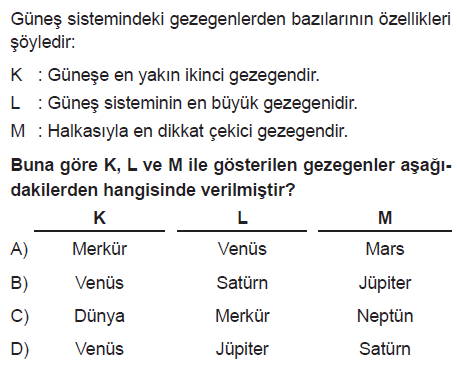 10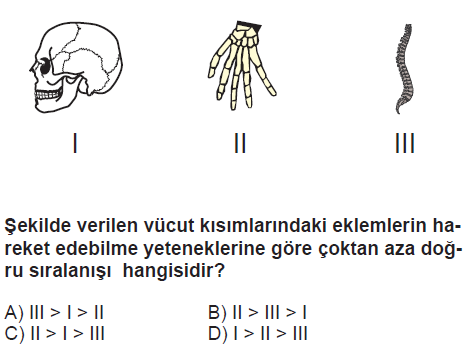 7    Mide ve ince bağırsak organları için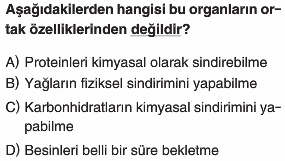   Kalbin şeklini damarlarla beraber çiziniz (10p)  Kalbin şeklini damarlarla beraber çiziniz (10p)  Kalbin şeklini damarlarla beraber çiziniz (10p)8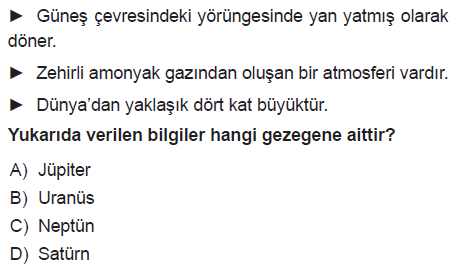   Kalbin şeklini damarlarla beraber çiziniz (10p)  Kalbin şeklini damarlarla beraber çiziniz (10p)  Kalbin şeklini damarlarla beraber çiziniz (10p)